Publicado en España el 06/07/2020 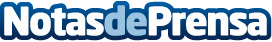 Tras el éxito de su 'training', Gracia y Veintemilla siguen ayudando a empresarios y emprendedoresLos participantes del training patrocinado por Lioc Editorial, "La semana del emprendedor de la nueva era", destinada a que Empresarios y Emprendedores descubran otras oportunidades de negocio para superar la crisis y conseguir visibilidad, clientes e ingresos, piden a estos dos expertos que les sigan aportando herramientas y estrategiasDatos de contacto:Erandi GarciaActualidad del Emprendedor673034885Nota de prensa publicada en: https://www.notasdeprensa.es/tras-el-exito-de-su-training-gracia-y Categorias: Internacional Nacional Comunicación Marketing Sociedad Emprendedores http://www.notasdeprensa.es